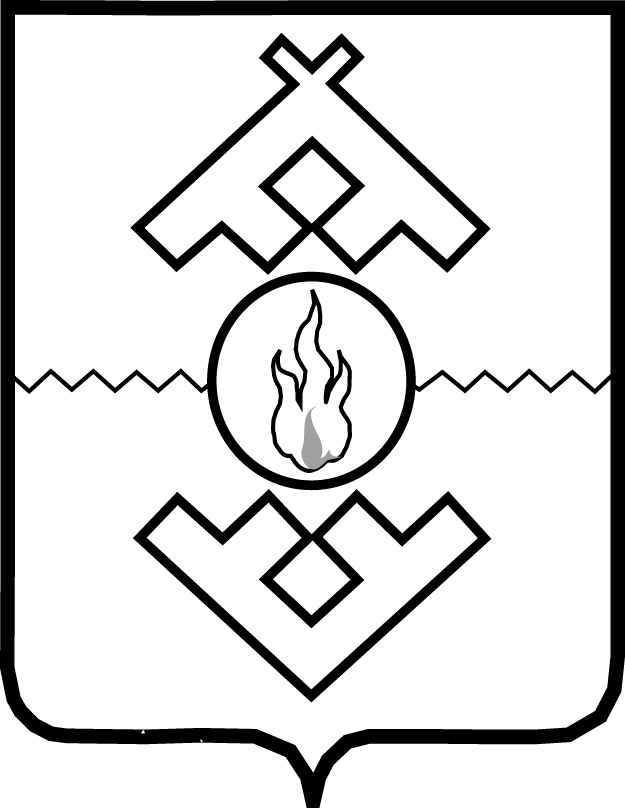 Управление государственного заказа Ненецкого автономного округа ПРИКАЗот  ___ ________ 20___ г. № ____г. Нарьян-МарОб утверждении Требований к отдельным видам товаров, работ, услуг, закупаемых Управлением государственного заказа Ненецкого автономного округа в 2018 годуРуководствуясь Положением об Управлении государственного заказа Ненецкого автономного округа, утверждённым постановлением Администрации Ненецкого автономного округа от 17.02.2006 № 29-п, ПРИКАЗЫВАЮ:1. Утвердить Требования к отдельным видам товаров, работ, услуг, закупаемых Управлением государственного заказа Ненецкого автономного округа в 2018 году согласно Приложению.2. Признать утратившим силу приказ Управления государственного заказа Ненецкого автономного округа от 31.03.2017 № 7 «Об утверждении Требований к отдельным видам товаров, работ, услуг, закупаемых Управлением государственного заказа Ненецкого автономного округа в 2017 году».3. Настоящий приказ вступает в силу со дня его официального опубликования.Начальник Управления                                                                А.В. Полугрудов